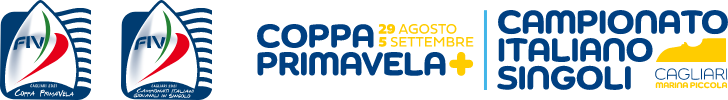 COMUNICATO STAMPAEletti a Cagliari i nuovi Campioni Italiani Giovanili in Singolo Ancora vento leggero da sud per le ultime regate, prima della grande festa finale.Cagliari, 5 settembre 2021 – Una grande festa, prima in mare poi all’anfiteatro di Marina Piccola. Cala così, il sipario sul Campionato Italiano Giovanile singoli, che si è concluso oggi pomeriggio a Cagliari dopo quattro giorni di competizione tra quasi 600 regatanti provenienti da tutta la penisola, per contendersi i titoli italiani delle classi Optimist, ILCA 4, ILCA 6 e Techno 293, per le categorie Under 13, Under 15, Under 17 e Plus. L’evento rappresentava il secondo atto dello spettacolo iniziato il 29 agosto scorso, con la Coppa Primavela che per tre giorni ha impegnato 437 nuove leve della vela italiana. Sia la Coppa Primavela che il Campionato Italiano Giovanile singoli sono inseriti nel calendario delle regate della Federazione Italiana Vela che ricorrono ogni anno, assegnate dal Consiglio Federale dopo un esame delle proposte da località, Circoli e consorzi di Club, e si sono svolti con l’organizzazione del Consorzio Velico Cagliari 2020, creato dai tre circoli cittadini Yacht Club Cagliari, Windsurfing Club Cagliari e Lega Navale Italiana Cagliari, che da sempre sostengono e promuovono la vela giovanile in ogni sua declinazione.  L’ultima giornata di gara è stata sofferta. Malgrado il comitato di regata avesse fissato la prima partenza alle 11, per far disputare il maggior numero possibile di prove, per circa un’ora i regatanti schierati per la battaglia finale hanno atteso che il vento si presentasse sui campi di regata, disposti di fronte alla spiaggia del Poetto. Tra chiacchiere, uno snack leggero, bordi di allenamento e qualche tuffo per ritemprarsi dal caldo ancora estivo, il tempo è trascorso fino alle sospirate procedure di partenza. I primi a confrontarsi sono stati i variopinti windsurf Techno 293, su campo più sottocosta. I più giovani della flotta, Under 13 e 15, hanno disputato una sola regata. Due invece per ILCA 6 ILCA 4, ben tre per gli Optimist, i Techno 293 Plus e Under 17.I RISULTATI (in base alle classifiche provvisorie)OPTIMIST (dopo 11 prove e uno scarto). È l’ultima regata, ad assegnare ad Alessandro Cirinei (Tognazzi Mare Village) il titolo maschile, seguito nella classifica assoluta da Lisa Vucetti (Soc. Velica di Barcola) e Rebecca Geiger (CV Muggia).Nuova campionessa italiana Lisa Vucetti, seconda Rebecca Geiger, terza Aurora Ambroz (CV Muggia)ILCA 6 (dopo 10 prove e uno scarto). Con una manche autoritaria, Domenico Lamante (LNI Pescara) conquista il secondo tricolore consecutivo e precede Mattia Cesana (FV Riva) e Massimiliano Antognazzi (YC Adriaco).Tutto del CV Torbole, il podio femminile: dietro la neocampionessa Sara Savelli, ci sono le compagne Carlotta Rizzardi e Gaia Bolzonella. ILCA 4 (dopo 9 prove e uno scarto). Una condotta regolare per tutto il campionato e la vittoria dell’ultima regata premiano Nicolò Cassitta (YC Olbia), che così nel finale supera Luca Centazzo (Sirena CN Triestino) e il compagno di circolo Salvatore Falchi (YC Olbia). Cambio anche al vertice della classifica femminile, dove la spunta Maria Vittoria Arseni (Tognazzi Mare Village), vincitrice del titolo davanti a Ginevra Caracciolo (LNI Napoli) e Clara Lorenzi (CN Bardolino).TECHNO 293 UNDER 13 (dopo 10 prove e uno scarto). Pierluigi Caproni (Windsurfing Club Cagliari) resiste al pressing di Mathias Bortolotti (CS Torbole) e, con un sesto posto nell’unica regata corsa oggi, mette al sicuro il titolo. Terzo gradino del podio per Luca Pacchiotti (FV Malcesine, 35). Il quarto posto assoluto garantisce a Marisa Medea Falcioni (SEF Stamura) il titolo femminile, davanti a Gaia Bonezzi (CS Torbole) e Vittoria Brighenti (Fraglia Vela Malcesine). TECHNO 293 UNDER 15 (dopo 10 prove e uno scarto). Edoardo Guarnati (FV Malcesine), fa valere la serie positiva delle prime giornate per difendersi dall’assalto finale di Rocco Makana Sotomayor (CS Torbole). Terzo Tiberio Riccini (CS Bracciano).Prima femminile è Anna Polettini (Circolo Surf Torbole), seguita da Alice Evangelisti (LNI Civitavecchia) e Teresa Medde (Windsurfing Club Cagliari).TECHNO 293 UNDER 17 (dopo 9 prove con uno scarto). In testa alla classifica resiste il giovane greco Petros Kontarinis (5 punti), ma vince il titolo italiano Francesco Forani (Adriatico Wind Club), davanti a Marco Guida di Ronza (Nauticlub Castelfusano) e Giuseppe Paolillo (Horizont Sailing Club).Sul podio femminile Carola Colasanto (Tognazzi MV), Giulia Vitali (LNI Civitavecchia) e Gaia Barbera (LNI Civitavecchia) TECHNO 293 PLUS (dopo 9 prove con uno scarto). Con tre nuovi successi, Federico Alan Pilloni (Windsurfing Club Cagliari) conquista un successo pieno. Sul podio maschile, anche Davide Antognoli (Nauticlub Castelfusano) e Alessandro Graciotti (SEF Stamura).Campionessa italiana è Anita Soncini (LNI Ostia), davanti ad Angelina Medde (Windsurfing Club Cagliari) e Matilde Fassio (CN Loano)Le premiazioni si sono svolte nell’anfiteatro di Marina Piccola, nella più stretta osservanza delle norme in materia di contrasto e contenimento della diffusione del Covid 19. LE DICHIARAZIONIFrancesco Ettorre, presidente nazionale della Federazione Italiana Vela. “Siamo felicissimi di come si sono svolti i Campionati Italiani Giovanili in Singolo. Vedere un tale numero di velisti e veliste misurarsi con passione e sportività è qualcosa che ci inorgoglisce, dimostrando che siamo sulla strada giusta. Speriamo che questa competizione giovanile sia solamente uno dei primi passi della carriera di questi ragazzi e ragazze e che lasci loro un piacevole ricordo, così come agli allenatori, alle famiglie e agli addetti ai lavori. C'era grande voglia di sport, tutti insieme, e siamo soddisfatti di esser riusciti a concludere al meglio questo evento, preceduto da una splendida Coppa Primavela.Alberto Floris, presidente del Consorzio Velico Cagliari 2020. “Siamo molto contenti di aver ospitato la Coppa Primavela e il Campionato Italiano giovanile singoli e soddisfatti che le regate si siano svolte nel modo migliore. E’ stato bellissimo vedere i nostri circoli e il nostro mare affollati di barche e ragazzi appassionati, speriamo che abbiano vissuto tutti una bella esperienza, che conservino il ricordo di Cagliari e tornino presto con le loro famiglie. La federazione ha inoltre confermato, e questo ci rende molto orgogliosi, la scelta di Cagliari e di Marina Piccola per gli allenamenti della squadra olimpica, dando seguito alla precedente campagna, che ha visto anche i campioni olimpici Nacra 17 Tita – Banti curare qui la loro preparazione”GLI SPONSORKINDER JOY OF MOVINGEducazione, rispetto consapevolezza di se stessi attraverso la promozione dell'attività fisica fra le giovani generazioni con il supporto di Kinder Joy of Moving. Questo progetto internazionale di responsabilità sociale, storicamente sviluppato dal Gruppo Ferrero in oltre 35 paesi, in Italia supporta la passione dei giovani atleti sostenendo anche FIV nell’organizzazione di attività di promozione, avvicinando i più giovani ai valori dello sport e alla gioia di muoversi. L'obiettivo comune di Kinder Joy of moving e Federvela è quello di aumentare i livelli di attività fisica dei giovani attraverso l’attività velica, dando loro la possibilità di sviluppare una maggiore abilità motoria e aiutandoli ad acquisire comportamenti corretti, il tutto a contatto con il mare e la natura imparando a rispettarla, la vela in fondo non è solo uno sport ma è scuola di vita a 360°.U-SAILU-Sail è orgoglioso di presentare a tutti voi estimatori del marchio e supporters, la nuova linea di abbigliamento da vela ispirata alla divisa utilizzata dagli atleti della squadra nazionale di vela italiana. Gli articoli disponibili coprono ogni aspetto del look di ogni velista ed offrono contenuti tecnici di alto livello. Tra gli altri sono disponibili T-shirt, polo, felpe, bermuda, pantaloni e calzature (SpiderShoes model Wave) per andare in contro ad ogni esigenza. Il CEO, Oliviero Carducci afferma, "Siamo all'apertura della più bella manifestazione sportiva dell'anno velico, la tensione agonistica di questi ragazzi si trasforma in pura gioia che pervade il villaggio e chiunque lo frequenti"Il Campionato Italiano Giovanile in Singolo è stato organizzato con il sostegno della Regione Autonoma della Sardegna – Assessorato al Turismo e Comune di Cagliari.Le classifiche complete sono pubblicate al seguente link https://www.racingrulesofsailing.org/documents/2442/event